5. IZOBRAZBA IN TISK, ŠIRJENJE PISMENOSTINavodila za reševanje delovnega lista:prouči ustrezna poglavja v učbenikih in drugih virih,prebere besedilo in analizira slikovno gradivo na delovnem listu,napiše odgovore na vprašanja na delovnem listu in jih odda v eListovnik,napiše poročilo pri 9. nalogi in ga odda v eListovnik.Delovni listSamostanski skriptoriji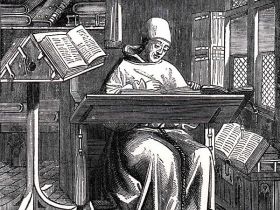 (http://www.rtvslo.si/kultura/novice/zapisi-price-iz-osrcja-reformacije/227541 (dostop: 26. 7. 2016).)Koga prikazuje slika?V katerem jeziku je bilo zapisanih največ srednjeveških rokopisov?Kakšna je bila običajno vsebina srednjeveških rokopisov?V kakšne namene so se rokopisi uporabljali?Srednjeveški rokopisi dokazujejo tudi  izjemen umetniški čut prepisovalcev. S pomočjo spletnega slovarja slovenskega knjižnega jezika, leksikona ali enciklopedije pojasni naslednje pojme. K razlagi prilepi tudi ustrezen primer.Skrbno preberi spodnje besedilo in odgovori na vprašanja pod njim.»Začniva z vprašanjem, kaj je skriptorij. Seveda ta beseda pomeni neke vrste delavnico, kjer so nastajali rokopisi, kjer so prepisovali besedila itd. Po starejših definicijah so bili skriptoriji vključeni v samostanski ambient. Ampak popolnoma napačna pa je misel, da je bil skriptorij skupnost pišočih menihov, ki je obstajal nepretrgoma več stoletij. Danes vemo, da so skriptoriji običajno zelo začasne skupnosti prepisovalcev, ki so bili povabljeni, da so prišli v neki samostan takrat, ko je treba na primer ustvariti biblioteko ali jo bistveno dopolniti z novimi teksti. Tako se je dogajalo - tudi v naši Stični - da so bili v skriptoriju ljudje, ki so sprejeli nalogo, da prepišejo različna besedila in se čez nekaj let, ko je naloga izpolnjena, razidejo. Člani skriptorija, tudi začasne delavniške skupnosti, so po navadi skušali ustvariti neki skupni slog. 
V tistih samostanskih skriptorijih, kjer so delali menihi, ni bilo kakšnega posebnega plačila, saj so delali za Božji blagoslov. Svobodne obrtnike in rokodelce pa je bilo le treba plačati. Okoli 1200, ko se večina prepisovalnega dogajanja prenese v mesta in na gradove, so bili vsi, ki so vešče sukali pero, za poklic seveda ustrezno plačani. Zaradi tega se je na eni strani cena kodeksa precej spremenila, ker je prepisovalec bil kar lepo plačan.«(http://www.rtvslo.si/kultura/drugo/opazovalka-ki-kuka-izza-ramen-srednjeveskih-pisarjev/243207 (dostop: 26. 7. 2016).)Kaj je bil skriptorij? Ali so bili skriptoriji v samostanih stalni ali le občasni?  Svoj odgovor pojasni.Kdo, poleg menihov, se je v tem obdobju še ukvarjal s prepisovanjem?Kako so bili prepisovalci za svoje delo plačani in kako je to vplivalo na ceno izdelka? Od 13. stoletja dalje se je vse bolj širila uporaba papirja, ki je s časoma povsem izpodrinila pergament.Od kod so Evropejci prevzeli znanje izdelave papirja?S pomočjo informacij na spletni strani http://papir.puncer.si/papir.htm  primerjaj in kratko opiši postopek za izdelavo papirja in pergamenta.Zakaj je bila izdelava papirja cenejša od ostalih materialov za pisanje?Tisk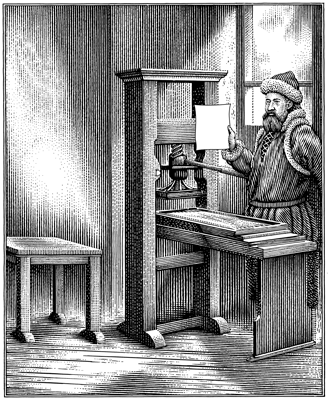 Kateri tehnični izum je prikazan na sliki?Kdo je njegov izumitelj?Pojasni,  zakaj je ta izum predstavljal pravo  revolucijo v hitrosti  širjenja izobrazbe, novih idej in novih spoznanj?Zakaj so vladarji podpirali izobraževanje svojih dvorjanov?Katere vrste šol so bile značilne za to obdobje?Kateri sloji prebivalstva so bili deležni izobrazbe in kateri ne?Tisk  so kmalu začeli izkoriščati tudi v propagandne namene. Ideje katerih novih  gibanj  v  novem  veku  so se  prav s pomočjo tiska hitro širile med prebivalstvom?Preberi v učbeniku Zgodovina 2 poglavje Šolstvo in izobraženost posameznih družbenih slojev (str. 238‒239).Spodnjo tabelo izpolni tako, da navedenim predstavnikom takratne družbe dopišeš, katere šole so glede na svoj stan lahko obiskovali in kakšna znanja/izobrazbo  so si s tem pridobili.S tremi različnimi argumenti dokaži ali ovrzi trditev: Izobraževanje v srednjem in novem veku je bil privilegij in ne pravica.Tako kot danes je tudi v preteklosti  posameznik lahko pridobil visoko izobrazbo samo z dokončanim univerzitetnim študijem.  Preberi spodnji tekst in v krajšem poročilu opiši  življenje srednjeveškega študenta. Pri tem upoštevaj naslednje elemente: zahtevnost programov, disciplina v šolskih prostorih, življenje izven šolskega poslopja, moralne vrednote  študentov. Poročilo oddaj v eListovnik.»/…/ Vse je bilo predpisano, tudi v dobesednem pomenu – za učne zvezke: modre misli, sodbe, razlage, pripombe, po dvesto let stare, so celi rodovi študentov nenehno prepisovali  pisali po nareku in se jih morali v glavnih stavkih učiti na pamet /…/ Sami študentje  so največkrat stanovali v hišah katerega izmed učiteljev, v tesnih sobicah. Po dva v eni postelji, večkrat revni in lačni, zelo umazani, polni uši in bolh /…/ najstrožja disciplina v kolegijih in študentskih domovih s predpisanim vohunjenjem in naznanjanjem vseh mogočih pregreh, zlasti prevratniških pogledov, obenem pa skrajna razpuščenost pri popivanju, pretepanju in vlačuganju. Vsi so bili oboroženi ali pa so vsaj znali ravnati z orožjem in ga bili pripravljeni uporabiti. Kakor  jim je bilo predpisano, so javno izkazovali veliko pobožnost, hkrati pa divje psovali in preklinjali in skrivaj razširjali nadvse strupene posmehljivke in kvante v zvezi s Cerkvijo, menihi in visoko duhovščino. Ukvarjali so se z vseh vrst igrami, s kockanjem, kvartanjem, šahiranjem in ljubezenskimi igrami, kar je bilo vse hudo kaznivo in prav tako močno priljubljeno in izvajano /…/«(Berzelak, Stane (2002): Zgodovina za 2. letnik gimnazij. Ljubljana: Modrijan, str. 43.)PojemPojasnitev pojmaPonazoritev s primeromINICIALKAINKUNABULAILUMINACIJAStanovska pripadnostVrsta šole, ki jo je obiskoval/obiskovalaPridobljena znanja in poklicPlemičPlemkinjaMeščanKmet